Допишите окончания имён прилагательных в следующих словосочетаниях:Больш…     кенгуру,  хохлат…   какаду,  уютн…        кафе,   чёрн…   вуаль,                                      стар…    рояль,   горяч…     кофе,   прозрачн…     тюль,                                           детск…   шампунь.Составьте как можно больше слов, в котором  содержится маленькое слово ЕЛЬ. Расставьте числа от 1 до 9 в пустые кружочки так, чтобы цифры не повторялись, а сумма равнялась  19. Запишите все двузначные числа, используя цифры 1, 2, 3 (цифры не должны повторяться) и найдите сумму этих чисел.Разгадайте кроссворд.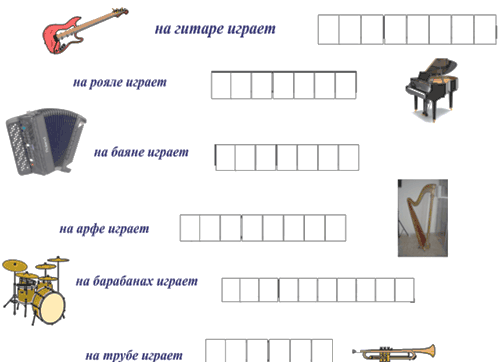 Соотнесите:7.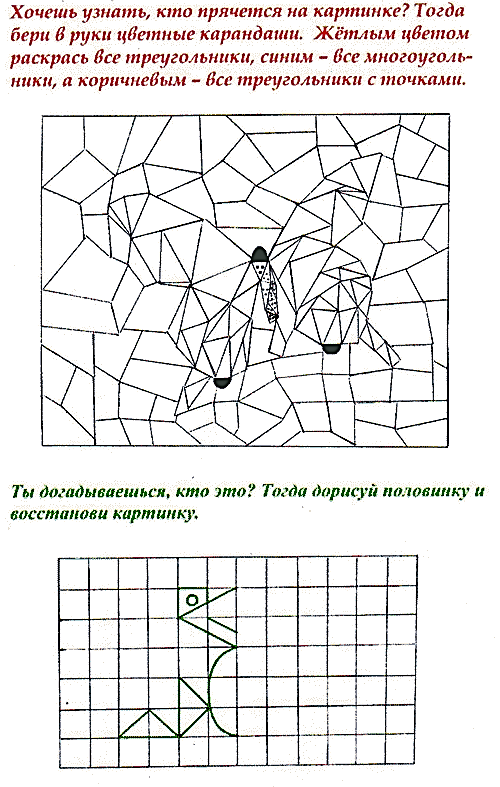 8.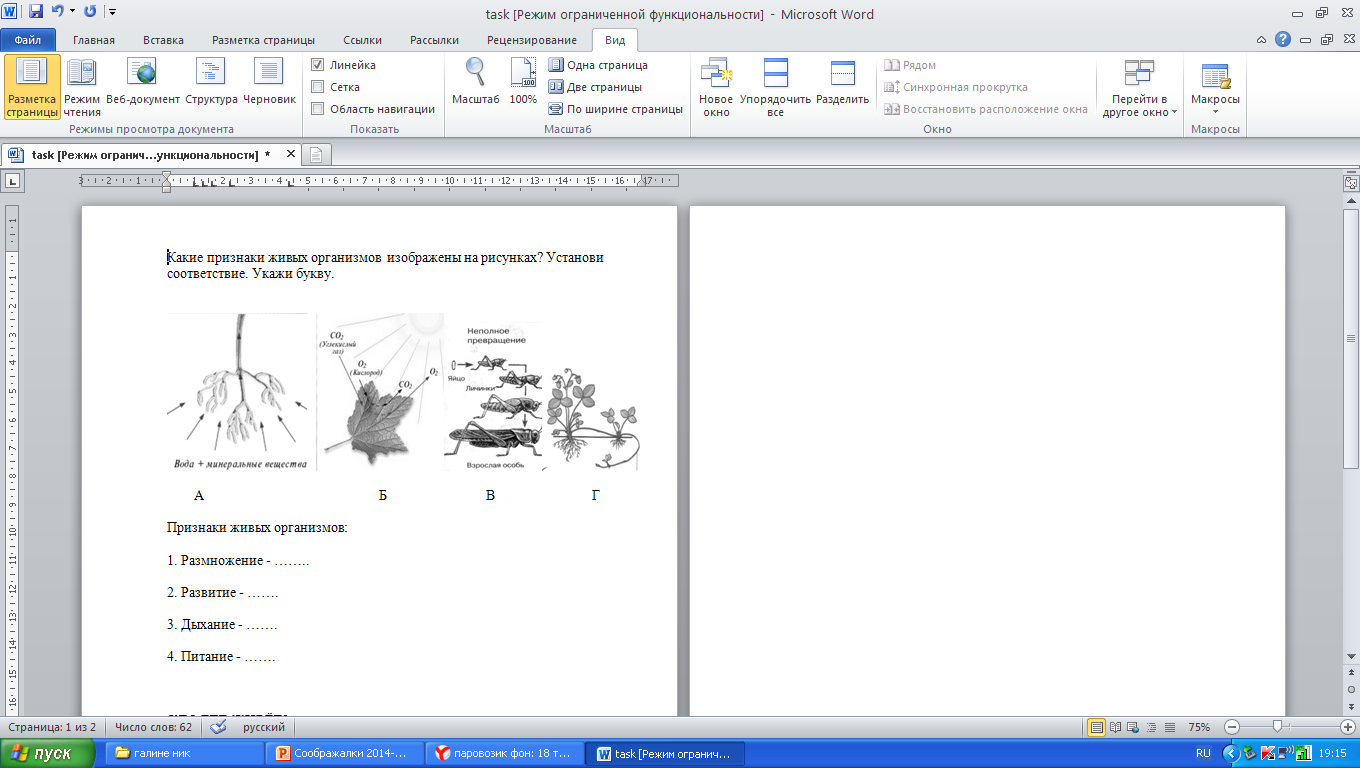 9. Пейзаж   Изображение человекаНатюрморт         Изображение природыПортрет Изображение животных Анимолистика Изображение предметов 